          2                                 Component Two: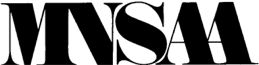 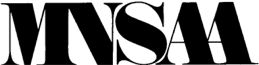 Communicating Strategic Plan ProgressSchool and City: St. Peter's School, CanbyCommunication Process and VenuesHow did you communicate the School Strategic Plan with stakeholders?On this template, provide an informative written description of the process and venues used to communicate how the School Strategic Plan (SSP) objectives, strategies and progress achieving action steps were communicated to a variety of stakeholders.The School Strategic Plan (SSP) was communicated throughout the year with the Education Committee and staff members of the school.  The principal reviewed the SSP at the fall and spring workshop with all staff members and at the first fall meeting with the Education Committee as well as other meetings throughout the year.  Some objectives and strategies in the plan were addressed at Education Committee and Administrative Council meetings for approval to move forward with. Some objectives were featured in our weekly newsletter to parents.  The SSP is available on our school's website for any stakeholder to get access to.  The State of the School Annual Report will be mailed out to all parents on June 12th, available in the back of church, and posted on the school's website for anyone who is interested in highlights and summary of the school year and progress of the SSP.   We will also highlight the school in future mailing to alumni this fall.  Documentation of SSP CommunicationProvide evidence to support the above written description of communication of the SSP progress with stakeholders.Attach 3-5 relevant and varied documents that clearly demonstrate communication of the SSP to stakeholders and the school’s progress toward achieving defined objectives, strategies and action steps. Highlight the document and use the enclosed labels as needed to direct the reviewer’s attention. Schools are encouraged to include your annual State-of-the-School report to stakeholders as one evidentiary document. Find the following sample documents attached:Fall Workshop Agenda--MNSAA Review listedEducation Committee & Administrative Council Meeting Agendas--MNSAA Review listed & SSP Item ApprovedCopy of Website listing MNSAA Accreditation InformationParent Newsletter--Spelling Bee Finalists listedState of the School--Annual Report